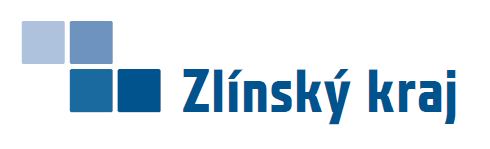 PROJEKT„Pořízení nové techniky SDH Ratiboř“je spolufinancován z podpory Zlínkého krajez Programu na podporu jednotek sborů dobrovolných hasičů